Suggested Graduate Program Plan: Econ/Finance InterestThis prospective program is contingent upon the thesis choice for the culminating activity. Only the final Spring semester would change should the student select the comprehensive exam option. All programs are subject to the parameters delineated in the CSULB catalog.Program PlanAdvancement to CandidacyShould typically be completed by the end of your first academic year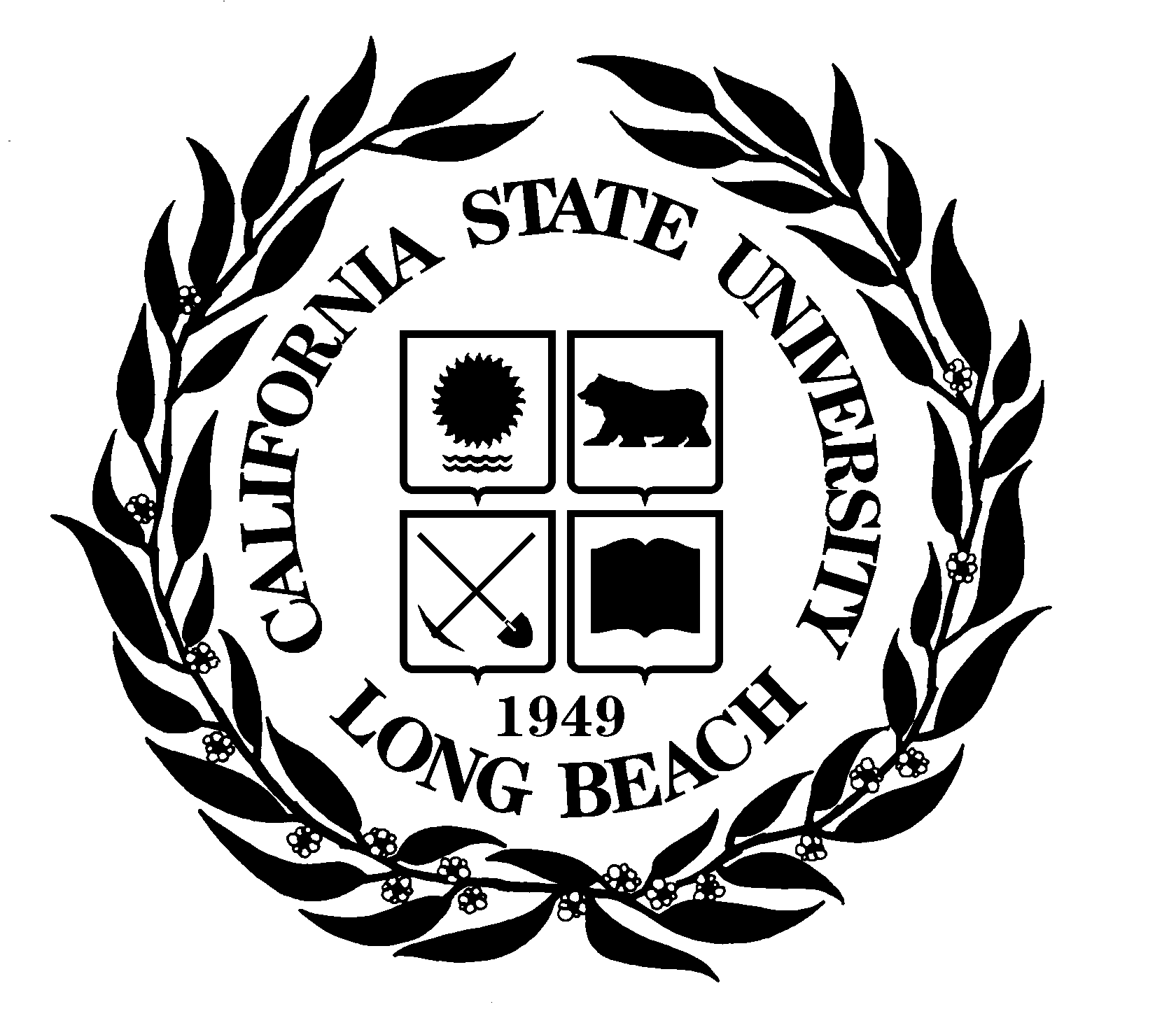 CALIFORNIA STATE UNIVERSITY, LONG BEACH_________________________________Department of Mathematics and Statistics1. FALL 2. SPRING3. FALL 4. SPRING * Possibilities includeCECS 406: Topics in Machine LearningECON 586: Econometrics II IS 480: Advanced Database ManagementMKTG 665: Seminar in Marketing Research MKTG 675: Marketing Analytics